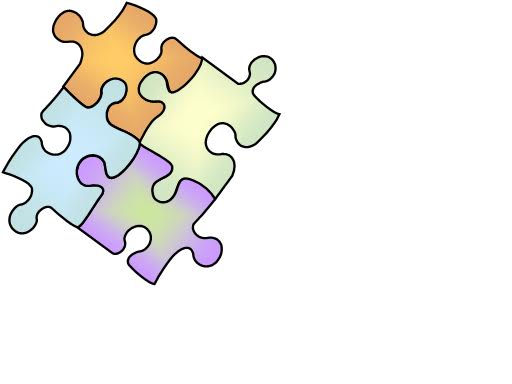 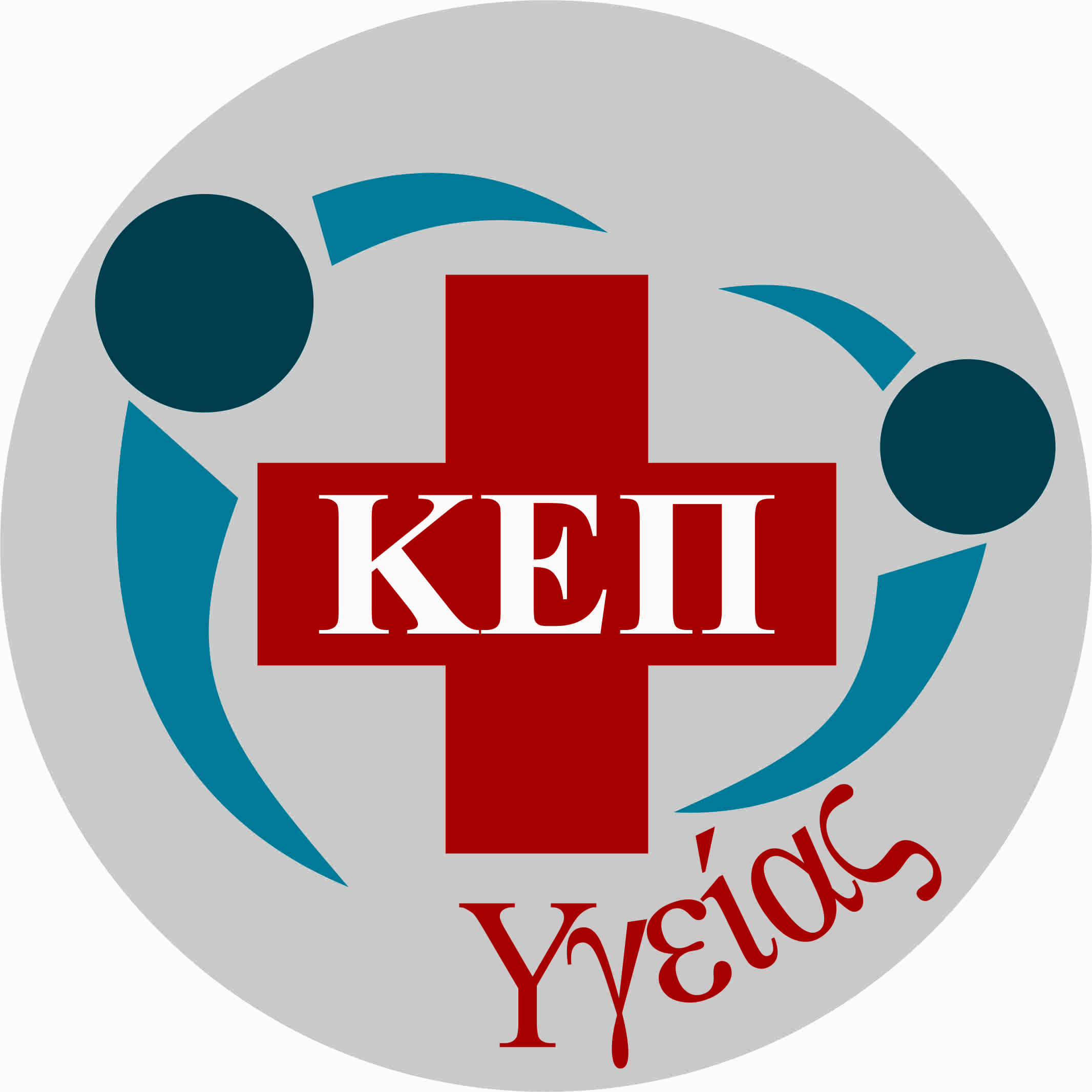 ΑΝΤΙΔΗΜΑΡΧΙΑ ΚΟΙΝΩΝΙΚΗΣ  ΑΛΛΗΛΕΓΓΥΗΣ Η Αντιδημαρχία Κοινωνικής Μέριμνας , το ΚΕΠ- ΥΓΕΙΑΣ του Δήμου Βόλου με την συνεργασία της Μονάδας Αντιμετώπισης Νόσου Alzheimer στα πλαίσια της προσπάθειάς τους  για ενημέρωση, ευαισθητοποίηση και πρόληψη του ευρύ κοινού  σε θέματα της νόσου, πραγματοποιεί  δωρεάν έλεγχο μνήμης σε άτομα άνω των 60 ετών  από εξειδικευμένους ψυχολόγους του κέντρου.Ο έλεγχος μνήμης ( τεστ μνήμης ) είναι μια ανιχνευτική διαδικασία που αφορά την εξέταση των ανώτερων γνωστικών λειτουργιών (μνήμη, κρίση, προσοχή, συγκέντρωση, λόγο και μάθηση). Η εξέταση απευθύνεται  σε άνδρες και γυναίκες άνω των 60 ετών  και για την διαδικασία και τις πληροφορίες που συλλέγονται, τηρείται το απόρρητο.Όσοι Δημότες επιθυμούν να δηλώσουν συμμετοχή, μπορούν να επικοινωνούν με το ΚΕΠ-ΥΓΕΙΑΣ του Δήμου Βόλου (Τοπάλη 14 – Δίαυλος) και στα τηλέφωνα 2421034121.